M8B – námět učiva na období domácí práce  27. 4.  – 30. 4. 2020Zkontroluj si minulý týden a máme tady další období – ve čtvrtek 30. 4. pošli z každého dne alespoň jeden vyřešený příklad (více nebo vše jenom dobře) na zshnjsmisek@seznam.cz  v příloze (Word,Pdf…ofotit psané). 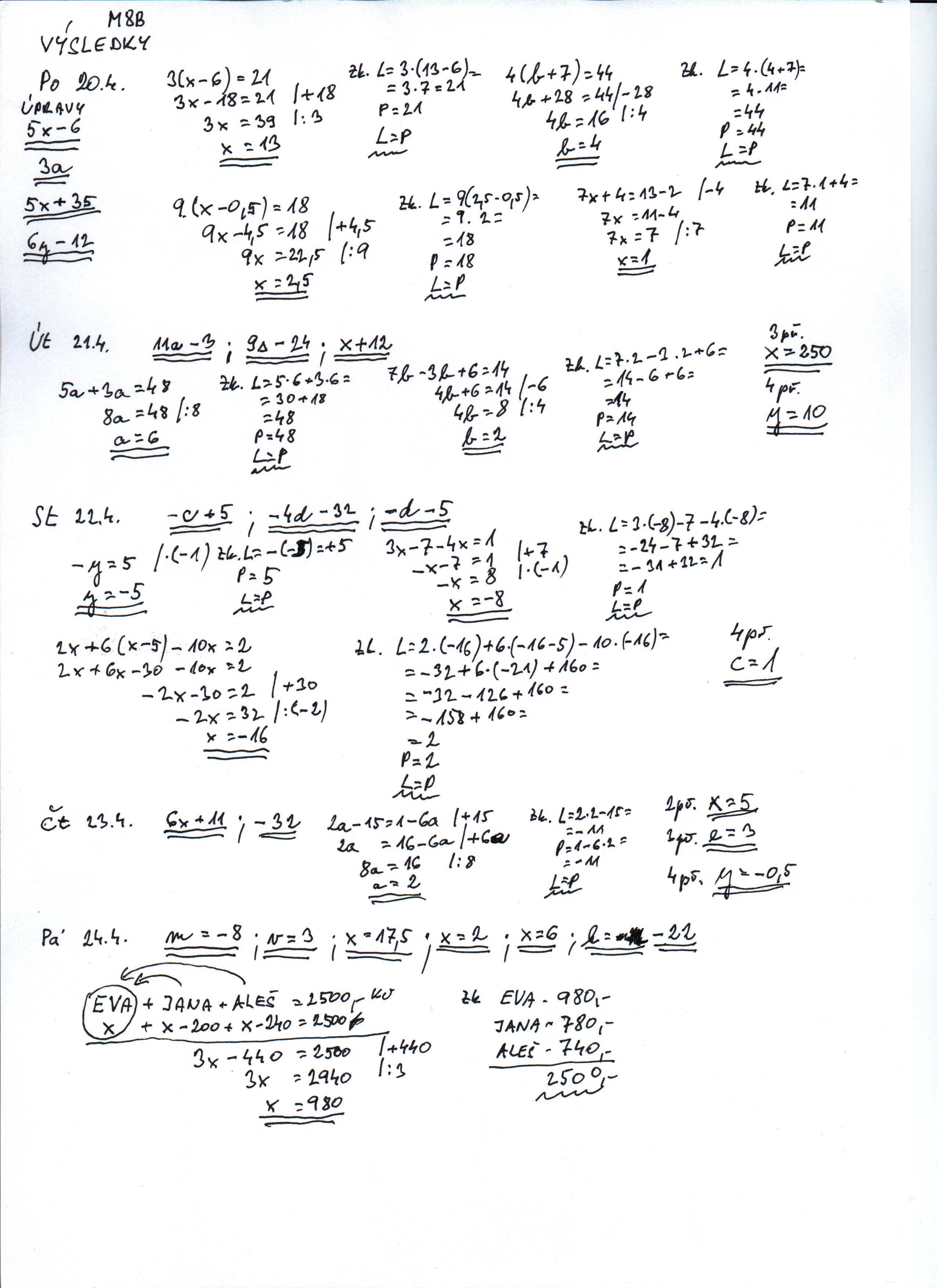 Pondělí 27. 4. Opakování – Převeď na centimetry:  6m; 3,5m; 28mm; 5mm; na metry: 220cm; 650mm; 6dm; 1,5km.Učebnice 71A- projít si a udělat 72/1cv.; 72/2cv.Úterý 28. 4.:                                                                                                                                                    Opakování  - Převeď na cm2: 6m2; 3,5 m2; 28mm2; 5mm2; na m2: 220cm2; 650mm2; 6dm2; 1,5 km2.               Učebnice 74B- projít si a udělat 74/7cv.; 75/9A.                                                                                                               Středa: Opakování – Převeď na cm3: 6m3; 3,5 m3; 28mm3; 5mm3; na m3: 220cm3; 650mm3; 6dm3; 1,5 km3. Učebnice 75A- projít si a udělat 76/1,2,3.Čtvrtek: Opakování – Převeď na dm3: 1cm3 ; 1m3 ; 1l; 1hl.